Tyler SherrodGroup Working Session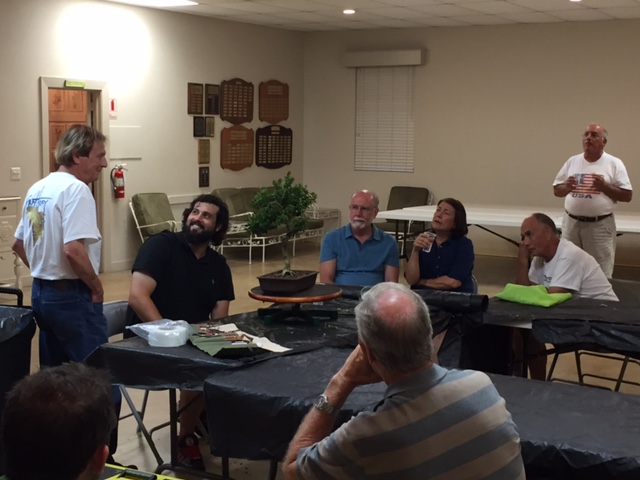 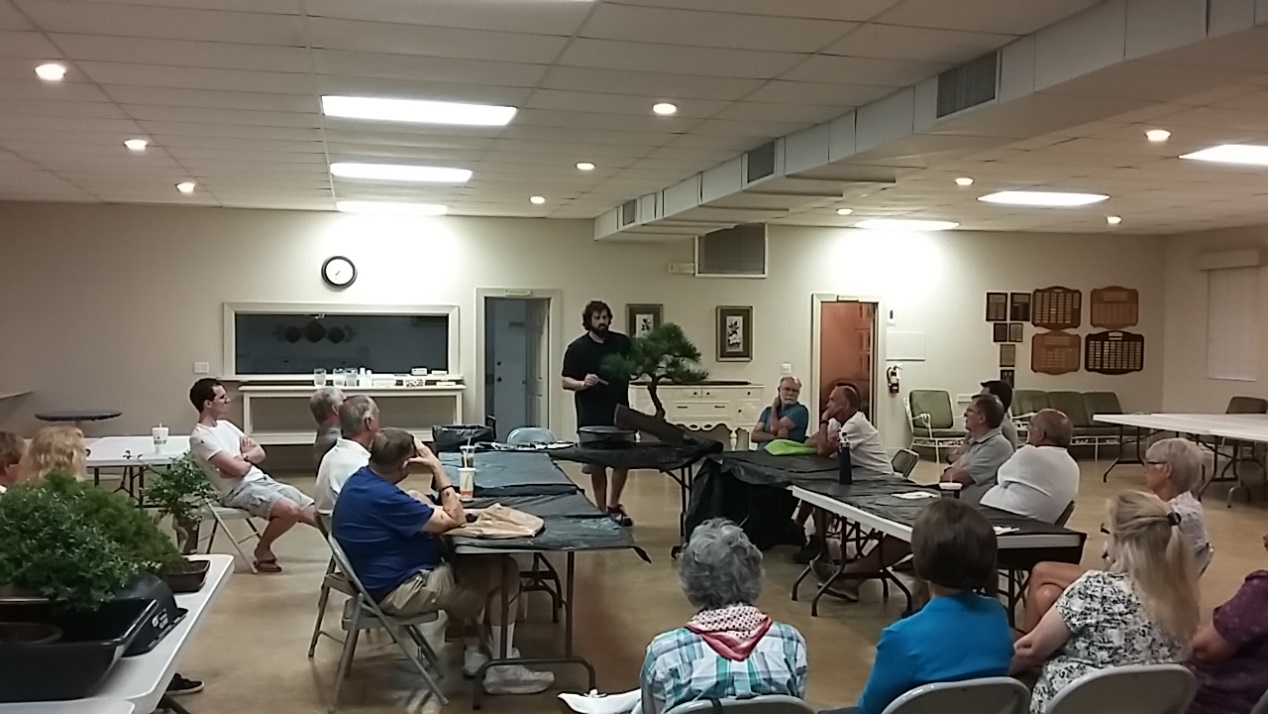 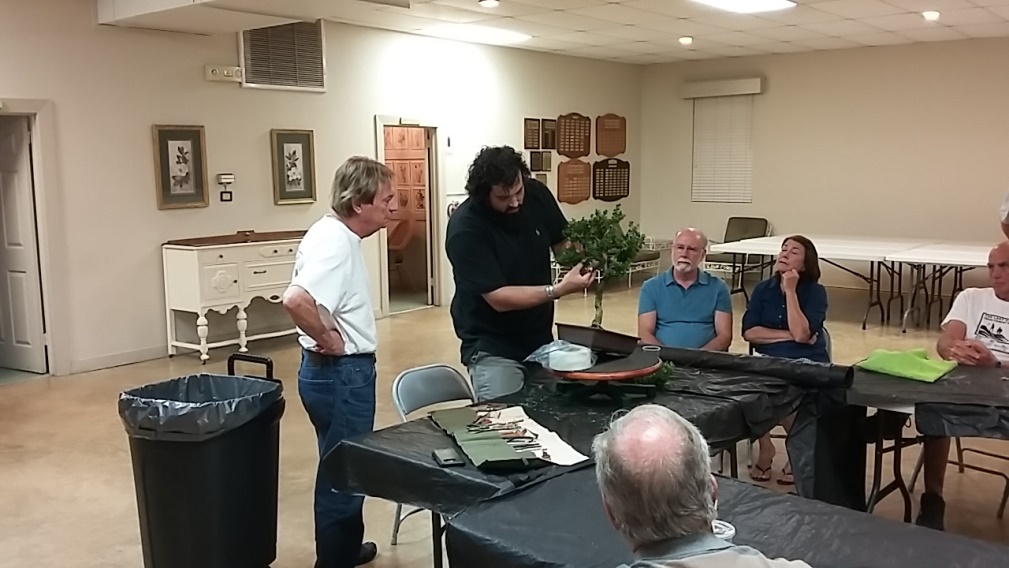 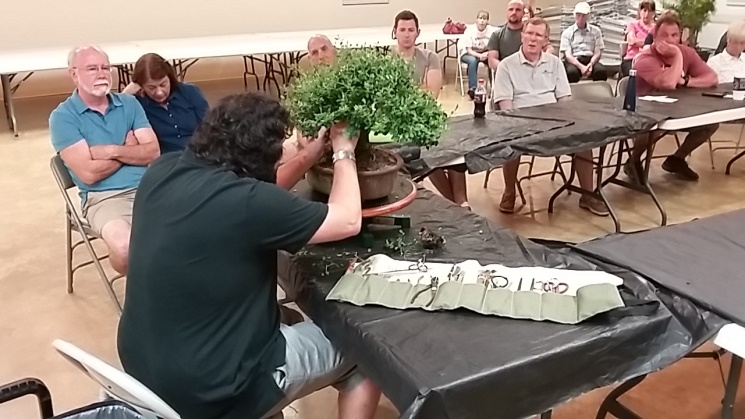 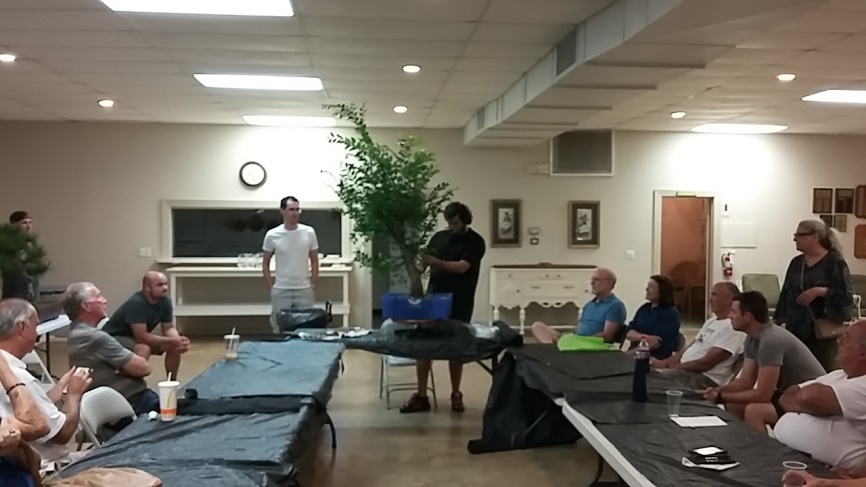 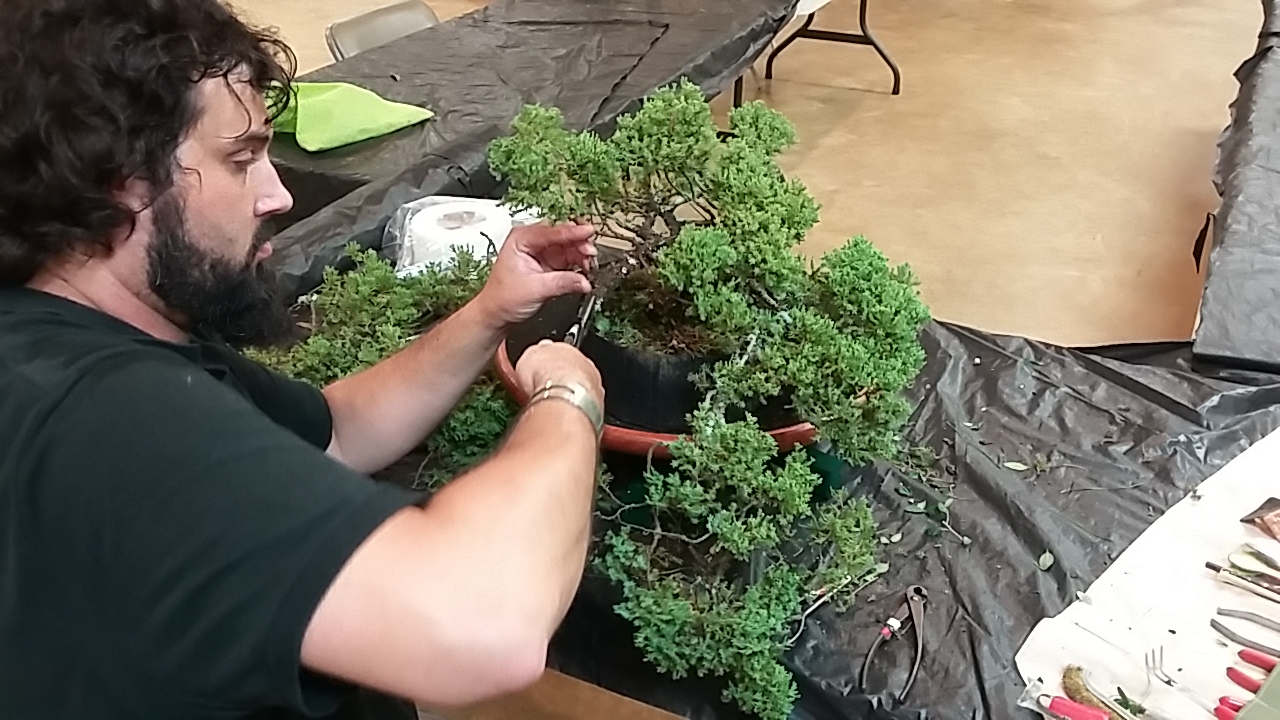 